SAMPLE FIRST-TIME MEETING MINUTES FOR ANDREW CRUZMEETING DETAILSSupervisor: Kathleen Jones New Employee: Andrew CruzDate: January 12, 2021Time: 11:00 amLocation: Jones Consultants’ Headquarters Street Address: 1234 Main St.City: Los Angeles State: CA Zip: 91111INTRODUCTIONKathleen welcomed Andrew to Jones Consultants and reviewed his job description.Kathleen also shared her background and experience starting and running the businessPERSONAL BACKGROUNDGrew up in Seattle, WA;Has a B.A. in Communications from UCLA (2020);Lives with two roommates in West Hollywood; andHobbies include surfing, bike riding, reading, and hanging out with his dog.COMMUNICATIONPrefers email communication whenever possible, call or text if the matter is urgentAVAILABILITYAvailable Monday through Friday 8:30am – 4:30pm and anytime on SaturdaysGOALS AND ASPIRATIONSHe would like to pursue a career in Industrial & Organizational PsychologySees this position as a good first job post-Bachelor’s to enter the world of office management and HRTYPES OF WORKHas great communication and organizational skillsWill have him manage all general office communications and manage all office supplies and mailFREQUENCYBi-monthly one-on-one meetings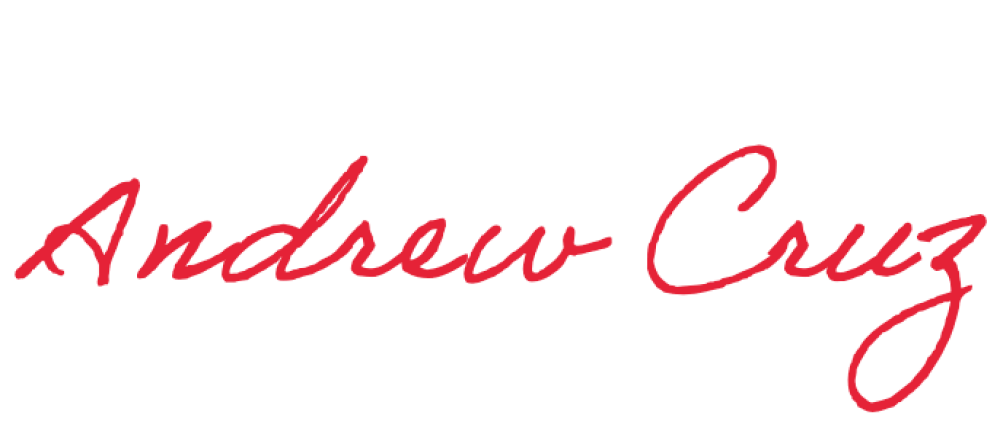 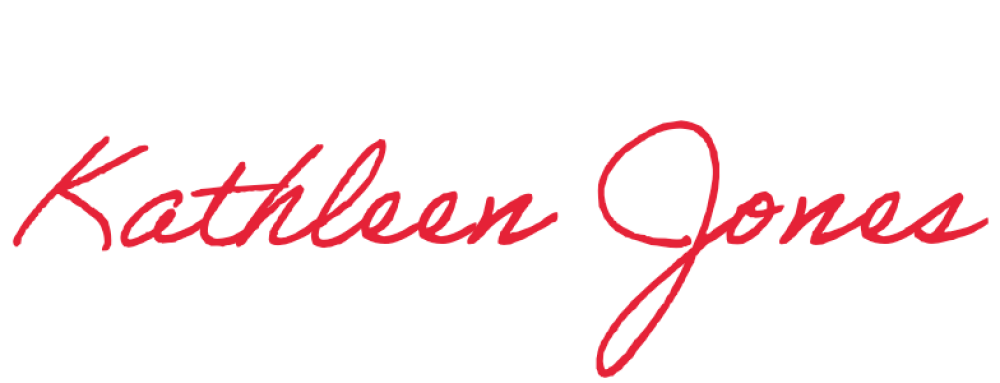 Minutes submitted by: 	Print Name:Kathleen Jones_Approved by: 	Print Name:Andrew Cruz